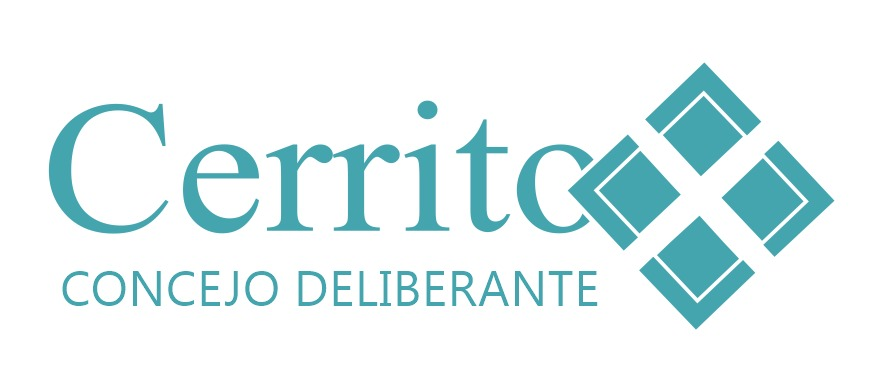 RESOLUCIÓN Nº 007CERRITO, 13 de octubre de 2021VISTO:	   La nota presentada por la responsable de la Escuela de Danzas “La Fortinera” en fecha 5 de octubre de 2021, en la que se solicita se declare de interés municipal la II Fiesta de la Tradición, y;CONSIDERANDO:              Que la Fiesta de la Tradición es una celebración que pretende conmemorar localmente el Día de la Tradición, instituido por Ley Nacional Nº 4756, reivindicando para ello el patrimonio cultural argentino, a través de la recreación de danzas típicas, costumbres, gastronomía, entre otros.              Que esta Fiesta procura rescatar no sólo las tradiciones argentinas, sino también recuperar aquellas expresiones culturales que son propias y distintivas de la Provincia de Entre Ríos.              Que la Fiesta de la Tradición es organizada por la Escuela de Danzas “La Fortinera” la cual, desde el año 1982, forma en danzas folclóricas a niños, jóvenes y adultos, participando en eventos culturales en nuestra ciudad y en distintos puntos de la provincia y del país.              Que se trata de un evento cultural sin fines de lucro, que se sustentará económicamente a través del servicio de cantina coordinados por los padres de los alumnos de “La Fortinera”.          Que la Feria es un evento que propende a la divulgación, conocimiento, experiencia y extensión de carácter cultural, siendo su realización de interés comunitario.   POR ELLO,El CONCEJO DELIBERANTE DE LA MUNICIPALIDAD DE CERRITO, en uso de sus facultades,RESUELVE:ARTÍCULO N° 1: Declarase de Interés del Concejo Deliberante de la Ciudad de Cerrito la II Fiesta de la Tradición, que se llevará a cabo el día 7 de noviembre de 2021, de 8 a 20 horas en el Complejo Polideportivo Municipal “Marcelo `Tica` Borghello”.ARTÍCULO N° 2: Comuníquese, Regístrese, Publíquese y Archívese.